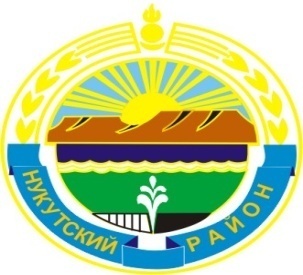 МУНИЦИПАЛЬНОЕ ОБРАЗОВАНИЕ«НУКУТСКИЙ РАЙОН»АДМИНИСТРАЦИЯМУНИЦИПАЛЬНОГО ОБРАЗОВАНИЯ«НУКУТСКИЙ РАЙОН»РАСПОРЯЖЕНИЕ15 марта 2019                                                 № 72                                            п.НовонукутскийО проведении месячника по охране труда	В целях привлечения внимания к решению социально-трудовых вопросов, развития и совершенствования системы управления охраной труда, регулирования социально-трудовых отношений и согласования социально-экономических интересов всех участников трудовых отношений, во исполнение Закона Иркутской области от 24 июля 2008 года № 63-ОЗ«О наделении органов местного самоуправления отдельными областными государственными полномочиями», руководствуясь ст.35 Устава муниципального образования «Нукутский район»:Провести на территории муниципального образования «Нукутский район» с 1 апреля  по 30 апреля 2019 года месячник по охране труда (далее - месячник).Утвердить прилагаемый План мероприятий, проводимых в рамках месячника (Приложение № 1).Управлению экономического развития и труда Администрации муниципального образования «Нукутский район» (Платонова Н.А.) подвести итоги проведения месячника в срок до 10 мая 2019 года.Организационному отделу Администрации муниципального образования «Нукутский район» (Карпека О.П.) опубликовать настоящее распоряжение в печатном издании «Официальный курьер» и разместить на официальном сайте муниципального образования «Нукутский район».Контроль за исполнением настоящего распоряжения возложить на первого заместителя мэра муниципального образования «Нукутский район» Т.Р. Акбашева.                    Мэр                                                                                   С.Г. ГомбоевПриложение № 1к распоряжению АдминистрацииМО «Нукутский район»от 15.03.2019 г. № 72ПЛАНмероприятий, проводимых в рамках месячника по охране трудана территории муниципального образования «Нукутский район»с 01 по 30 апреля 2019 года.№п/пМероприятияСроки исполненияОтветственныйисполнительОтветственныйисполнитель1Опубликование статей по охране труда в районной газете «Свет Октября» и на официальном сайте Нукутского районав период проведения месячникаКонсультант по управлению охраной трудаКонсультант по управлению охраной труда2Организация работы «горячей» телефонной линии по вопросам охраны трудас 01 - 30 апреля 2019 г.Консультант по управлению охраной трудаКонсультант по управлению охраной труда3Участие в выездных мероприятиях Иркутской области для специалистов, осуществляющих отдельные государственные полномочия в сфере трудаапрель 2019 г.Службы и специалисты по охране труда организаций МО «Нукутский районСлужбы и специалисты по охране труда организаций МО «Нукутский район3Участие в выездных мероприятиях Иркутской области для специалистов, осуществляющих отдельные государственные полномочия в сфере труда4Проведение проверки знаний требований охраны труда по программе «Обучение по охране труда и проверке знаний работников организаций» 2 по 5 апреля 2019 г.2 по 5 апреля 2019 г.Учебный центр «За безопасный труд» г. Иркутск 5Проведение Круглого стола, посвященного Всемирному дню охраны труда26 апреля 2019 г.26 апреля 2019 г.Консультант по управлению охраной труда6Конкурс плакатов и рисунков по охране труда среди школьников образовательных учрежденийМО «Нукутский район»в период проведения месячникав период проведения месячникаКонсультант по управлению охраной труда7Проведение недели, дней охраны труда в организациях МО «Нукутский район»в период проведения месячникав период проведения месячникаСлужбы и специалисты по охране труда организаций «Нукутский район»8Подведение итогов районных конкурсов «На лучшую организацию конкурса по охране труда по итогам 2018 года», «Лучший специалист, ответственный  по охране труда по итогам 2018 года»26 апреля 2019 г.26 апреля 2019 г.Члены Межведомственной комиссии поохране труда МО «Нукутский район»9Проект «Не потерянное поколение»: молодежь и охрана труда (встречи с учащимися школ, круглый стол с молодежью)в период проведения месячникав период проведения месячникаМолодая гвардия Единой России10Семинар «Управление профессиональными рисками», Обучение по правилам охраны труда при погрузочно – разгрузочных работах03 апреля 2019 г.03 апреля 2019 г.Учебный центр «За безопасный труд» г. Иркутск